3Alle Kurse sind  LOW – LEVEL, d.h. in einem niedrigen Trainingsfrequenz-BereichTeilnahme an den Kursen ist nur mit vorheriger Anmeldung – !!!ONLINE !!!- vor Ort oder telefonisch möglich Du hast eine eigene Matte? - bring sie mitBeim Betreten des Trainingsraumes und bei Bewegungen im Gebäude ist eine Mund-Nase-Maske/Bedeckung zu tragen.Bitte halte Dich an die Abstandsregeln. Die Markierungen auf dem Trainingsboden helfen Dir dabei sie einzuhalten. INDOOR-CYCLING MUSS AUF GRUND DER ERHÖHTEN INTENSITÄT BIS AUF WEITERES ENTFALLEN   Montag Dienstag         Mittwoch                   Donnerstag                       Freitag                      Samstag9.15 -10.00Bauch-Beine-Po         Karin 8.15 - 8.45Morning FITChristiane L. 9.00 – 9.30Morning Jump lightChristiane8.15 - 9.00Deep Work IPetra 10.00-10.45 RÜCKENFIT IKarin8.45 – 9.30Pilates Christiane9.00 - 9.45Body Art IPetra9.35 -10.30 BODYSTYLINGChristiane 10.00 – 10.45Energy BalanceAmber9.00 – 10.00PilatesSylvia9.00-9.45BAUCH-BEINE-PO   Petra  10.45-11.30RÜCKENFIT IIKarin9.45 – 10.45Body Art IIPetra10.35 – 11.00 Five GymChristiane A.  10.00 – 11.00ENERGY- BALANCE  Sylvia9.45-10.30Deep work  IIPetraAEROBIC17.00-17.55Body ShapeNici16.45 – 17.45YOGAAndrea17.45-18.45 Zumba GoldNici  17.15 – 18.00Body Art IPetraPROGRAMM18.00-18.45RÜCKENGYM /Yoga move back*Christiane A.18.00-18.45Bauch PUR & StretchNici17.45 – 18.45Zumba Gold Elodie17.45 – 18.45Body Art Beate18.30 – 19.30Rücken/BBPJasmin18.00 – 18.50Energy BalanceAmber18.00 – 18.45Body Art IIPetra18.00-19.00YOGA Rosemarie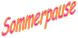 18.45-19:45PILATES Christiane L.18.50 – 19.30Five GymChristiane A.  18.45 -19.40Bauch-Beine-PoChristine B.19.30 – 20.30Deep WorkJasmin18.45 -19.45Jump lightNici19:45 – 20:15Stretch & RelaxChristiane L.19.45 – 20.45PUSH & PULLMASTERCLASSChristine19.30 – 20.30PUSH & PULLMASTERCLASSWilliKursraum 1Kursraum 2Kursraum 1  Kursraum 2     Kursraum 1Kursraum 2Kursraum 1Kursraum 2  Kursraum 1   Kursraum 2           Kursraum 